Opdracht 4: Picklijst maken        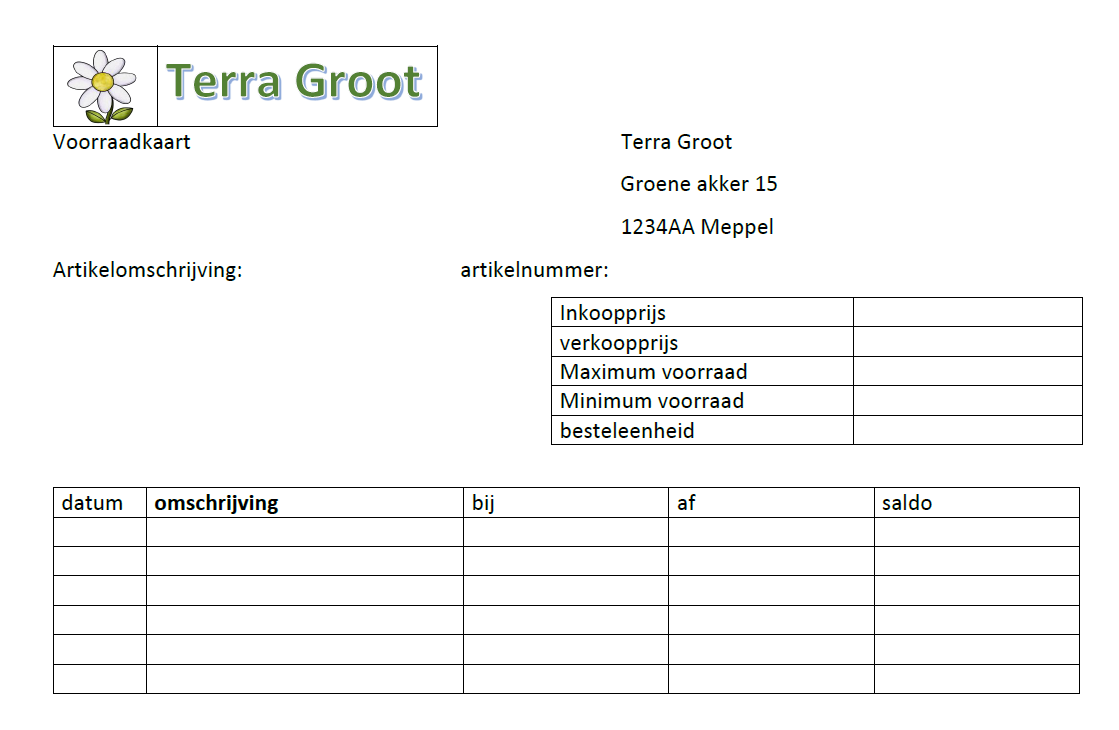 Er komt bij Terra Groot een order binnen. Deze bestelling is doorgegeven door een winkel. Op de bon kan je zien wie de bestelling heeft doorgegeven. De bestelling gaan jullie verzamelen, dit noem je orderverzamelen of orderpicken. Haal de producten uit het magazijn en doe het in het bakje.Wat ga ik doen:Maak van het orderformulier een picklijst. Hierin zet je de producten op volgorde die het meest efficiënt is op basis van de indeling van je magazijn. (zie vorige opdrachten)Laat de pakbon controleren door de docent. (lever in)Benodigdheden:Een bestel-/orderformulier met orderregelsEen blanco pakbonFormulier ‘Gegeven van de producten’Maak de picklijstLET OP!! 	Lever de picklijst in via Elo-OpdrachtenElo-Opdrachten à HGL 2 / week 15 / Inleveren